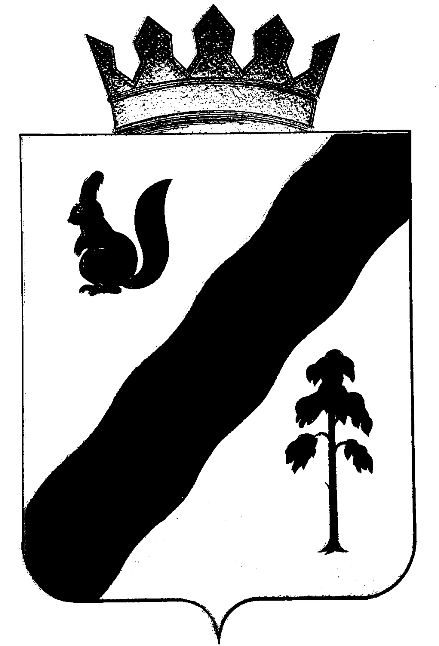 ПОСТАНОВЛЕНИЕАДМИНИСТРАЦИИ ГАЙНСКОГО МУНИЦИПАЛЬНОГО  ОКРУГАПЕРМСКОГО КРАЯ  06.10.2021                                                                                           № 889 О внесении изменений в состав Комиссии по деламнесовершеннолетних и защите их прав Гайнскогомуниципального округа, утвержденногопостановлением администрации Гайнского муниципального округа  от 23.03.2021г  № 206/1 В связи с кадровыми изменениями, администрация Гайнского муниципального  округа  ПОСТАНОВЛЯЕТ:1.Внести в состав Комиссии по делам несовершеннолетних и защите их прав Гайнского муниципального  округа, утвержденный постановлением администрации Гайнского муниципального округа  от 23.03.2021  № 206/1   «Об утверждении Положения об организации деятельности комиссии по делам несовершеннолетних и защите их прав Гайнского муниципального округа, её состава», следующие изменения:1.1.Позицию:«Рискова Дарья Сергеевна – главный специалист по координации ИПР Комиссии по делам несовершеннолетних и защите их прав Гайнского муниципального округа, член комиссии»изложить в следующей редакции:«Мизева Дарья Сергеевна – главный специалист по координации ИПР Комиссии по делам несовершеннолетних и защите их прав Гайнского муниципального округа, член комиссии»2.Настоящее Постановление вступает в силу с момента подписания и подлежит размещению на официальном сайте Гайнского муниципального округа.Глава муниципального  округа – глава  администрацииГайнского муниципального округа                                             Е.Г.Шалгинских  ЛИСТ  СОГЛАСОВАНИЯВид (распоряжение, постановление) и заголовок проекта документа: постановление  «О внесении изменений в состав комиссии по делам несовершеннолетних и защите их прав Гайнского муниципального округа  от 23.03.2021  № 206/1  «Об утверждении Положения об организации деятельности  комиссии по делам несовершеннолетних и защите их прав Гайнского муниципального округа, её состава»Руководитель структурного подразделения    администрации района, других учреждений                                            и организаций, представляющих проект Цырдя Л.М.______________________________                                                                            (должность, инициалы, фамилия, личная подпись, дата)Распоряжение направить:                                            Орготдел (в дело) - 1           КДН и ЗП – 1Всего:  2  экз.Исполнитель:  Исаева В.А.______________________________________________________                                                          (фамилия, инициалы, должность, номер телефона, личная подпись)Должность руководителя,наименование организацииИнициалы,фамилияДата поступленияпроекта, подписьЗамечания, предложенияЛичная подпись, датаЗав.организационно- правовым отделом администрации Гайнского МОО.П.Шкудов